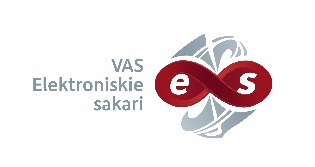 VAS “Elektroniskie sakari”Metu konkurss un sarunu procedūra no 10 000 – 41 999 euro „Komunikācijas un mārketinga plāna izstrādes un ieviešanas nodrošināšana”, Iepirkuma identifikācijas Nr. VASES 2020/17 un VASES 2020/18Informācija par iepirkumu procedūru pieejama Elektronisko iepirkumu sistēmā:https://www.eis.gov.lv/EKEIS/Supplier/Procurement/42616